生物能熱流實驗室(TFBE LAB)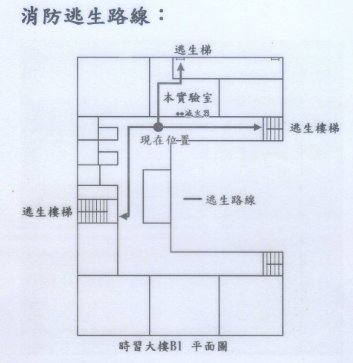    實驗室緊急連絡人:       陳彥銘  0926-664-918       張崇達  0932-594-360